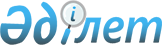 Ақмола облыстық мәслихатының 2009 жылғы 10 желтоқсандағы № 4С-19-2 "2010-2012 жылдарға арналған облыстық бюджет туралы" шешіміне өзгерістер мен толықтырулар енгізу туралы
					
			Күшін жойған
			
			
		
					Ақмола облыстық мәслихатының 2010 жылғы 27 қазандағы № 4С-28/2 шешімі. Ақмола облысы Әділет департаментінде 2010 жылғы 1 қарашада № 3374 тіркелді. 
Күші жойылды - Ақмола облыстық мәслихатының 2011 жылғы 10 маусымдағы № 4С-33-11 шешімімен      Ескерту. Күші жойылды - Ақмола облыстық мәслихатының 2011.06.10 № 4С-33-11 шешімімен.      РҚАО-ның ескертпесі.

      Қолданысқа енгізу тәртібін 2-тармақтан қараңыз.

      2008 жылғы 4 желтоқсандағы Қазақстан Республикасының Бюджет кодексiнiң 106 бабының 2 тармағының 2 тармақшасына, 2001 жылғы 23 қаңтардағы Қазақстан Республикасының «Қазақстан Республикасындағы жергiлiктi мемлекеттiк басқару және өзiн-өзi басқару туралы» Заңының 6 бабына, Қазақстан Республикасы Үкіметінің «Қазақстан Республикасы Үкiметiнiң 2009 жылғы 22 желтоқсандағы № 2162 және 2010 жылғы 3 ақпандағы № 64 қаулыларына өзгерiстер мен толықтырулар енгiзу туралы» 2010 жылғы 11 қазандағы № 1051-1, «Қазақстан Республикасы Үкiметiнiң 2009 жылғы 22 желтоқсандағы № 2162 қаулысына өзгерiстер мен толықтырулар енгiзу туралы» 2010 жылғы 12 қазандағы № 1053 қаулыларына сәйкес Ақмола облыстық мәслихаты ШЕШІМ ЕТТІ:



      1. Ақмола облыстық мәслихатының «2010-2012 жылдарға арналған облыстық бюджет туралы» 2009 жылғы 10 желтоқсандағы № 4С-19-2 шешіміне (нормативтік құқықтық актілерді мемлекеттік тіркеудің тізілімінде № 3342 тіркелген, 2010 жылдың 21 қаңтарында «Арқа ажары» газетінде, 2010 жылдың 21 қаңтарында «Акмолинская правда» газетінде жарияланған) шешіміне келесі өзгерістер мен толықтырулар енгізілсін:



      1 тармақта:

      1) тармақшада:

      «91 072 857,3» цифрлары «94 667 616,1» цифрларына ауыстырылсын;

      «8 129 183,5» цифрлары «8 555 729,2» цифрларына ауыстырылсын;

      «57 433,3» цифрлары «95 494,3» цифрларына ауыстырылсын;

      «82 793 852,1» цифрлары «85 924 004,2» цифрларына ауыстырылсын;

      2) тармақшада:

      «91 496 675,3» цифрлары «95 091 434,1» цифрларына ауыстырылсын;

      3) тармақшада:

      «- 68 857» цифрлары «- 73 856,9» цифрларына ауыстырылсын;

      «1 016 041» цифрлары «1 021 040,9» цифрларына ауыстырылсын;

      5) тармақшада:

      «- 382 184» цифрлары «- 377 184,1» цифрларына ауыстырылсын;

      6) тармақшада:

      «382 184» цифрлары «377 184,1» цифрларына ауыстырылсын;



      5 тармақта:

      «37 514 972» цифрлары «40 824 736» цифрларына ауыстырылсын;



      6 тармақта:

      «830 998» цифрлары «930 998» цифрларына ауыстырылсын;



      8 тармақта:

      «3 410 785» цифрлары «3 037 702» цифрларына ауыстырылсын;

      «521 143» цифрлары «508 825» цифрларына ауыстырылсын;

      «272 517» цифрлары «272 349» цифрларына ауыстырылсын;

      «2 068 343» цифрлары «1 707 746» цифрларына ауыстырылсын;



      9 тармақта:

      «5 247 153» цифрлары «5 115 744» цифрларына ауыстырылсын;

      «929 375» цифрлары «917 352» цифрларына ауыстырылсын;

      «1 349 069» цифрлары «1 447 318» цифрларына ауыстырылсын;

      «1 110 531» цифрлары «1 198 709» цифрларына ауыстырылсын;

      «2 958 638» цифрлары «2 699 574» цифрларына ауыстырылсын;

      «тегiн медициналық көмектiң кепiлдендiрiлген көлемiн қамтамасыз етуге және кеңейтуге – 248 609 мың теңге;» жолынан кейін келесі мазмұндағы жолмен толықтырылсын:

      «51 500 мың теңге - жаңадан iске қосылатын денсаулық сақтау нысандарын күтiп-ұстауға;»



      10 тармақта:

      «675 047» цифрлары «669 954» цифрларына ауыстырылсын;

      «238 254» цифрлары «233 479» цифрларына ауыстырылсын;

      «98 564 мың теңге - ең төменгi күнкөрiс деңгейi мөлшерiнiң өсуiне байланысты мемлекеттiк атаулы әлеуметтiк көмек пен 18 жасқа дейiнгi балаларға ай сайынғы мемлекеттiк жәрдемақылар төлеуге.» деген жол келесі мазмұндағы редакцияда берілсін:

      «98 564 мың теңге - мемлекеттік атаулы әлеуметтік көмек және 18 жасқа дейінгі балаларға мемлекеттік жәрдемақылар төлеуге.»;

      «34 540» цифрлары «34 222» цифрларына ауыстырылсын;



      11 тармақта:

      «9 529 990» цифрлары «10 076 366» цифрларына ауыстырылсын;



      12 тармақта:

      «4 559 967» цифрлары «5 325 505» цифрларына ауыстырылсын;

      «2 133 037» цифрлары «2 020 358» цифрларына ауыстырылсын;

      «377 543» цифрлары «466 938» цифрларына ауыстырылсын;

      «423 973» цифрлары «1 417 834» цифрларына ауыстырылсын;

      «701 439» цифрлары «496 400» цифрларына ауыстырылсын;



      13 тармақта:

      «504 781» цифрлары «608 307» цифрларына ауыстырылсын;



      14 тармақта:

      «4 477 800» цифрлары «6 426 131» цифрларына ауыстырылсын;

      «3 671 000» цифрлары «5 619 331» цифрларына ауыстырылсын;



      15 тармақта:

      «2 094 606» цифрлары «2 092 456» цифрларына ауыстырылсын;



      17 тармақта:

      «1 166 879» цифрлары «1 333 011» цифрларына ауыстырылсын;

      «42 078» цифрлары «54 247» цифрларына ауыстырылсын;

      «2 398 мың теңге - "Мак" операциясын өткiзуге;» жолынан кейін келесі мазмұндағы жолдармен толықтырылсын:

      «56 072 мың теңге - «Астана-Щучинск» автомобиль жолының бойындағы «Шортанды-Щучинск» учаскелерінде орман екпелерін егуге;

      97 891 мың теңге – халықаралық маңызды шараларды өткізу барысында қоғамдық тәртіп сақтауды қамтамасыз ету.»;



      20 тармақта:

      1) тармақшада:

      «1 413 448,9» цифрлары «1 946 879,5» цифрларына ауыстырылсын;

      «109 593» цифрлары «79 593» цифрларына ауыстырылсын;

      «36 752» цифрлары «28 798» цифрларына ауыстырылсын;

      «21 292» цифрлары «19 069,2» цифрларына ауыстырылсын;

      «154 642» цифрлары «155 399,4» цифрларына ауыстырылсын;

      «248 850» цифрлары «333 700» цифрларына ауыстырылсын;

      «63 000» цифрлары «118 000» цифрларына ауыстырылсын;

      «750 мың теңге –Аршалы ауданына науқас Дарья Пивеньге инсулин помпасын сатып алуға әлеуметтік көмек көрсетуге;» жолынан кейін келесі мазмұндағы жолдармен толықтырылсын:

      «10 000 мың теңге – Есіл ауданына Красивое стансасының сумен қамту жүйелерін күрделі жөндеуге;

      45 000 мың теңге – Көкшетау қаласына қалпына келтірілген «Жұлдыз» және «Еркемай» бала бақшаларын жарақтауға;

      10 000 мың теңге – Көкшетау қаласына қоғамдық-саяси шараларды өткізуге LED – дисплейін сатып алуға;»;

      «115 000» цифрлары «483 000» цифрларына ауыстырылсын;

      «100 000» цифрлары «224 000» цифрларына ауыстырылсын;

      «15 000 мың теңге – Бұланды ауданына бюджеттiк сала қызметкерлерiнiң еңбек ақысын төлеуге;» жолынан кейін келесі мазмұндағы жолмен толықтырылсын:

      «209 000 мың теңге – Целиноград ауданына бюджеттік сала қызметкерлерiнiң еңбекақысын төлеуге;»;

      «15 000» цифрлары «50 000» цифрларына ауыстырылсын;

      2) тармақшада:

      «762 484,7» цифрлары «794 429,7» цифрларына ауыстырылсын;

      «8 771 мың теңге - Азиялық даму банкiсiмен келiсiм шеңберiнде «Селолық аумақтарды сумен қамтамасыз ету және канализациясы» салалық жобасын жүзеге асыру мақсатында жобалау, сметалық, зерттеу және құрылысқа бақылау жүргiзу жұмыстарын орындауға;» деген жол алып тасталсын;

      «91 739,2» цифрлары «96 455,2» цифрларына ауыстырылсын;

      «116 459 мың теңге – тұрғын үйлерді жобалауға, құрылысына, қайта жабдықтауға және сатып алуға;» жолынан кейін келесі мазмұндағы жолмен толықтырылсын:

      «36 000 мың теңге – Целиноград ауданына Ақмол ауылының көшелік-жол бойылық жүйелерін дамытуға;»;



      21 тармақта:

      «2 060 098,5» цифрлары «2 062 254,5» цифрларына ауыстырылсын;



      22 тармақта:

      «164 300» цифрлары «144 250,3» цифрларына ауыстырылсын;



      23 тармақта:

      «1 016 041» цифрлары «1 021 040,9» цифрларына ауыстырылсын;



      Көрсетілген шешімінің 1 қосымшасы осы шешімнің қосымшасына сәйкес жаңа редакцияда жазылсын.



      2. Осы шешім Ақмола облысының Әділет департаментінде мемлекеттік тіркелген күнінен бастап күшіне енеді және 2010 жылдың 1 қаңтарынан бастап қолданысқа енгізіледі.      Председатель сессии

      Акмолинского областного

      маслихата                                  Г.Марченкова      Секретарь Акмолинского

      областного маслихата                       У.Мусабаев      «КЕЛІСІЛДІ»      Ақмола облысының әкімі                     С. Дьяченко      Ақмола облысының экономика

      және бюджеттік жоспарлау

      басқармасының бастығы                      М. Тақамбаев

Ақмола облыстық мәслихатының

2010 жылғы 27.10 № 4С-28-2

шешіміне қосымша

Ақмола облыстық мәслихаттың

шешіміне 2009 жылғы 10 желтоқсандағы

№ 4С-19-2 1 қосымша
					© 2012. Қазақстан Республикасы Әділет министрлігінің «Қазақстан Республикасының Заңнама және құқықтық ақпарат институты» ШЖҚ РМК
				Са-

на-

ыСы-

ны-

быІш-

кі

сы-

ны-

бы2010 жылға арналған облыстық бюджетСомаСа-

на-

ыСы-

ны-

быІш-

кі

сы-

ны-

быАтауларСома1 2345I. КІРІСТЕР94 667 616,11Салықтық түсімдер8 555 729,201Табыс салығы7 387 356,72Жеке табыс салығы7 387 356,705Тауарларға, жұмыстарға және қызметтерге салынатын iшкi салықтар1 168 372,53Табиғи және басқа да ресурстарды пайдаланғаны үшiн түсетiн түсiмдер1 168 372,52Салықтық емес түсiмдер95 494,301Мемлекеттік меншіктен түсетін кірістер63 976,01Мемлекеттік кәсіпорындардың таза кірісі бөлігінің түсімдері14 832,05Мемлекет меншігіндегі мүлікті жалға беруден түсетін кірістер31 034,07Мемлекеттік бюджеттен берілген кредиттер бойынша сыйақылар16 596,002Мемлекеттік бюджеттен қаржыландырылатын мемлекеттік мекемелердің тауарларды (жұмыстарды, қызметтерді) өткізуінен түсетін түсімдер2 576,01Мемлекеттік бюджеттен қаржыландырылатын мемлекеттік мекемелердің тауарларды (жұмыстарды, қызметтерді) өткізуінен түсетін түсімдер2 576,003Мемлекеттік бюджеттен қаржыландырылатын мемлекеттік мекемелер ұйымдастыратын мемлекеттік сатып алуды өткізуден түсетін ақша түсімдері113,01Мемлекеттік бюджеттен қаржыландырылатын мемлекеттік мекемелер ұйымдастыратын мемлекеттік сатып алуды өткізуден түсетін ақша түсімдері113,004Мемлекеттік бюджеттен қаржыландырылатын, сондай-ақ Қазақстан Республикасы Ұлттық Банкінің бюджетінен (шығыстар сметасынан) ұсталатын және қаржыландырылатын мемлекеттік мекемелер салатын айыппұлдар, өсімпұлдар, санкциялар, өндіріп алулар22 587,31Мұнай секторы ұйымдарынан түсетін түсімдерді қоспағанда, мемлекеттік бюджеттен қаржыландырылатын, сондай-ақ Қазақстан Республикасы Ұлттық Банкінің бюджетінен (шығыстар сметасынан) ұсталатын және қаржыландырылатын мемлекеттік мекемелер салатын айыппұлдар, өсімпұлдар, санкциялар, өндіріп алулар22 587,306Басқа да салықтық емес түсiмдер6 242,01Басқа да салықтық емес түсiмдер6 242,03Негізгі капиталды сатудан түсетін түсімдер92 388,41Мемлекеттік мекемелерге бекітілген мемлекеттік мүлікті сату92 388,401Мемлекеттік мекемелерге бекітілген мемлекеттік мүлікті сату92 388,44Трансферттердің түсімдері85 924 004,201Төмен тұрған мемлекеттiк басқару органдарынан алынатын трансферттер2 327 509,22Аудандық (қалалық) бюджеттерден трансферттер2 327 509,202Мемлекеттiк басқарудың жоғары тұрған органдарынан түсетiн трансферттер83 596 495,01Республикалық бюджеттен түсетiн трансферттер83 596 495,0Функ-

цио-

нал-

дық

топБюд-

жет-

тік

бағ-

дар-

ла-

ма-

лар-

дың

әкім

шісіБағ-

дар-

ламаАтауыСумма12345II. Шығындар95 091 434,11Жалпы сипаттағы мемлекеттiк қызметтер1 309 733,5110Облыс мәслихатының аппараты51 172,4001Облыс мәслихатының қызметін қамтамасыз ету жөніндегі қызметтер 49 076,4002Ақпараттық жүйелер құру1 772,0004Мемлекеттік органдарды материалдық-техникалық жарақтандыру324,0120Облыс әкімінің аппараты727 673,7001Облыс әкімнің қызметін қамтамасыз ету жөніндегі қызметтер276 895,5002Ақпараттық жүйелер құру339,0003Жеке және заңды тұлғаларға "жалғыз терезе" қағидаты бойынша мемлекеттік қызметтер көрсететін халыққа қызмет орталықтарының қызметін қамтамасыз ету421 770,0005Мемлекеттік органдарды материалдық-техникалық жарақтандыру28 669,2257Облыстың қаржы басқармасы397 866001Жергілікті бюджетті атқару және коммуналдық меншікті басқару саласындағы мемлекеттік саясатты іске асыру жөніндегі қызметтер82 614,9002Ақпараттық жүйелер құру2 689,0009Коммуналдық меншікті жекешелендіруді ұйымдастыру5 248,0014Мемлекеттік органдарды материалдық-техникалық жарақтандыру452,0113Жергілікті бюджеттерден берілетін ағымдағы нысаналы трансферттер306 862,0258Облыстың экономика және бюджеттік жоспарлау басқармасы133 021,5001Экономикалық саясатты, мемлекеттік жоспарлау жүйесін қалыптастыру мен дамыту және облысты басқару саласындағы мемлекеттік саясатты іске асыру жөніндегі қызметтер123 107,4002Ақпараттық жүйелер құру3 024,1006Мемлекеттік органдарды материалдық-техникалық жарақтандыру890,0113Жергілікті бюджеттерден берілетін ағымдағы нысаналы трансферттер 6 000,02Қорғаныс78 917,5250Облыстың жұмылдыру дайындығы, азаматтық қорғаныс, авариялар мен дүлей аппараттардың алдын алуды және жоюды ұйымдастыру басқармасы78 917,5001Жергілікті деңгейде жұмылдыру дайындығы, азаматтық қорғаныс, авариялар мен дүлей апаттардың алдын алуды және жоюды ұйымдастыру саласындағы мемлекеттік саясатты іске асыру жөніндегі қызметтер26 384,5002Ақпараттық жүйелер құру1 517,0003Жалпыға бірдей әскери міндетті атқару шеңберіндегі іс-шаралар3 818,0005Облыстық ауқымдағы жұмылдыру дайындығы және жұмылдыру47 198,03Қоғамдық тәртіп, қауіпсіздік, құқықтық, сот, қылмыстық-атқару қызметі3 252 295,5252Облыстық бюджеттен қаржыландырылатын атқарушы ішкі істер органы3 251 542,5001Облыс аумағында қоғамдық тәртіпті және қауіпсіздікті сақтауды қамтамасыз ету саласындағы мемлекеттік саясатты іске асыру жөніндегі қызметтер 2 956 049,8002Медициналық айықтырғыштардың және медициналық айықтырғыштардың жұмысын ұйымдастыратын полиция бөлімшелерінің жұмысын ұйымдастыру33 923,0003Қоғамдық тәртіпті қорғауға қатысатын азаматтарды көтермелеу 4 348,0005Ақпараттық жүйелер құру6 264,0011Мемлекеттік органдарды материалдық-техникалық жарақтандыру162 970,1012Кәмелетке толмағандарды уақытша оқшалау, бейімдеуді және оңалтуды ұйымдастыру27 135,7013Белгілі тұратын жері және құжаттары жоқ адамдарды орналастыру қызметтері33 598,9014Әкімшілік тәртіппен тұтқындалған адамдарды ұстауды ұйымдастыру2 394,0015Қызмет жануарларын ұстауды ұйымдастыру22 461,0016«Мак» операциясын өткізу2 398,0271Облыстың құрылыс басқармасы753,0003Ішкі істер органдарының объектілерін дамыту753,04Бiлiм беру10 051 379,6252Облыстық бюджеттен қаржыландырылатын атқарушы ішкі істер органы91 922,0007Кадрлардың біліктілігін арттыру және оларды қайта даярлау91 922,0253Облыстың денсаулық сақтау басқармасы151 820,0003Кадрларының біліктілігін арттыру және оларды қайта даярлау18 763,0043Техникалық және кәсіптік, орта білімнен кейінгі білім беру мекемелерінде мамандар даярлау133 057,0260Облыстың туризм, дене шынықтыру және спорт басқармасы 887 815,0006Балалар мен жасөспірімдерге спорт бойынша қосымша білім беру717 006,2007Мамандандырылған бiлiм беру ұйымдарында спорттағы дарынды балаларға жалпы бiлiм беру170 808,8261Облыстың білім басқармасы7 078 726,9001Жергілікті деңгейде білім беру саласындағы мемлекеттік саясатты іске асыру жөніндегі қызметтер76 691,4002Ақпараттық жүйелер құру2 513,0003Арнайы білім беретін оқу бағдарламалары бойынша жалпы білім беру458 207,0004Білім берудің мемлекеттік облыстық мекемелерінде білім беру жүйесін ақпараттандыру39 852,0005Білім берудің мемлекеттік облыстық мекемелер үшін оқулықтар мен оқу-әдiстемелiк кешендерді сатып алу және жеткізу49 824,0006Мамандандырылған білім беру ұйымдарында дарынды балаларға жалпы білім беру509 217,9007Облыстық ауқымда мектеп олимпиадаларын, мектептен тыс іс-шараларды және конкурстар өткізу15 514,0008Өңірлік жұмыспен қамту және кадрларды қайта даярлау стратегиясын іске асыру шеңберінде білім беру объектілерін күрделі, ағымды жөндеу300 221,0010Кадрлардың біліктілігін арттыру және оларды қайта даярлау111 305,0011Балалар мен жеткіншектердің психикалық денсаулығын зерттеу және халыққа психологиялық-медициналық-педагогикалық консультациялық көмек көрсету58 988,0014Мемлекеттік органдарды материалдық-техникалық жарақтандыру600,0016Өңiрлiк жұмыспен қамту және кадрларды қайта даярлау стратегиясының шеңберiнде бiлiм беру объектiлерiн күрделi, ағымдағы жөндеуге республикалық бюджеттен аудандардың (облыстық маңызы бар қалалардың) бюджеттерiне берiлетiн ағымдағы нысаналы трансферттер433 082,1017Өңірлік жұмыспен қамту және кадрларды қайта даярлау стратегиясының шеңберінде білім беру объектілерін күрделі, ағымдағы жөндеуге облыстық бюджеттен аудандардың (облыстық маңызы бар қалалардың) бюджеттеріне берілетін ағымдағы нысаналы трансферттер66 598,3018Жаңадан іске қосылатын білім беру объектілерін ұстауға аудандар (облыстық маңызы бар қалалар) бюджеттеріне берілетін ағымдағы нысаналы трансферттер508 825,0022Аудандар (облыстық маңызы бар қалалар) бюджеттеріне «Өзін-өзі тану» пәні бойынша мектепке дейінгі білім беру ұйымдарын, орта білім беру, техникалық және кәсіптік білім беру, орта білімнен кейінгі білім беру ұйымдарын, біліктілікті арттыру институттарын оқу материалдарымен қамтамасыз етуге арналған республикалық бюджеттен бөлінетін ағымдағы нысаналы трансферттер72 285,0024Техникалық және кәсіптік білім беру ұйымдарында мамандар даярлау2 933 926,2027Мектепке дейінгі білім беру ұйымдарында мемлекеттік білім беру тапсырыстарын іске асыруға аудандардың (облыстық маңызы бар қалалардың) бюджеттеріне берілетін ағымдағы нысаналы трансферттер308 014,0048Аудандардың (облыстық маңызы бар қалалардың) бюджеттеріне негізгі орта және жалпы орта білім беретін мемлекеттік мекемелердегі физика, химия, биология кабинеттерін оқу жабдығымен жарақтандыруға берілетін ағымдағы нысаналы трансферттер106 470,0058Аудандардың (облыстық маңызы бар қалалардың) бюджеттеріне бастауыш, негізгі орта және жалпы орта білім беретін мемлекеттік мекемелерде лингафондық және мультимедиалық кабинеттер құруға берілетін ағымдағы нысаналы трансферттер138 425,0060Кадрларды даярлау және қайта даярлау303 884,0113Жергілікті бюджеттерден берілетін ағымдағы нысаналы трансферттер 155 703,0114Жергілікті бюджеттерден берілетін нысаналы даму трансферттері428 581,0271Облыстың құрылыс басқармасы1 841 095,7007Білім беру объектілерін салуға және реконструкциялауға республикалық бюджеттен аудандар(облыстық маңызы бар қалалар) бюджеттеріне берілетін нысаналы даму трансферттер 1 707 746,0008Білім беру объектілерін салуға және реконструкциялауға облыстық бюджеттен аудандар (облыстық маңызы бар қалалар) бюджеттеріне берілетін нысаналы даму трансферттер 61 340,7037Білім беру объектілерін салу және реконструкциялау72 009,05Денсаулық сақтау14 794 460,9253Облыстың денсаулық сақтау басқармасы12 028 443,9001Жергілікті деңгейде денсаулық сақтау саласындағы мемлекеттік саясатты іске жөніндегі қызметтер76 562,4002Өңірлік жұмыспен қамту және кадрларды қайта даярлау стратегиясын іске асыру шеңберінде денсаулық сақтау объектілерін күрделі, ағымды жөндеу689 788,0004Республикалық бюджет қаражаты көрсетілетін медициналық көмекті қоспағанда, бастапқы медициналық-санитарлық көмек және денсаулық сақтау ұйымдары мамандарын жіберу бойынша стационарлық медициналық көмек көрсету145 570,0005Жергілікті денсаулық сақтау ұйымдары үшін қанды, оның құрамдарын және дәрілерді өндіру146 105,0006Ана мен баланы қорғау жөніндегі қызметтер56 174,0007Салауатты өмір салтын насихаттау79 925,0008Қазақстан Республикасында ЖқТБ індетінің алдын алу және қарсы күрес жөніндегі іс-шараларды іске асыру113 430,0009Туберкулезден, жұқпалы және психикалық аурулардан және жүйкесі бұзылуынан зардап шегетін адамдарға медициналық көмек көрсету2 099 201,8010Республикалық бюджет қаражатынан көрсетілетін медициналық көмекті қоспағанда, халыққа амбулаторлық-емханалық көмек көрсету4 191 691,0011Жедел медициналық көмек көрсету және санитарлық авиация676 860,0013Патологоанатомиялық союды жүргізу10 565,0014Халықтың жекелеген санаттарын амбулаториялық деңгейде дәрілік заттармен және мамандандырылған балалар және емдік тамақ өнімдерімен қамтамасыз ету537 653,0015Ақпараттық жүйелер құру1 914,0016Азаматтарды елді мекеннің шегінен тыс емделуге тегін және жеңілдетілген жол жүрумен қамтамасыз ету3 729,0017Шолғыншы эпидемиологиялық қадағалау жүргізу үшін тест-жүйелерін сатып алу959,0018Денсаулық сақтау саласындағы ақпараттық талдамалық қызметі10 799,0019Туберкулез ауруларын туберкулез ауруларына қарсы препараттарымен қамтамасыз ету78 259,0020Диабет ауруларын диабетке қарсы препараттарымен қамтамасыз ету202 741,0021Онкологиялық ауруларды химия препараттарымен қамтамасыз ету0,0022Бүйрегі жетімсіз ауруларды дәрі-дәрмек құралдарымен, диализаторлармен, шығыс материалдарымен және бүйрегі алмастырылған ауруларды дәрі-дәрмек құралдарымен қамтамасыз ету63 465,0026Гемофилиямен ауыратын ересек адамдарды емдеу кезінде қанның ұюы факторлармен қамтамасыз ету417 224,0027Халыққа иммунды алдын алу жүргізу үшін вакциналарды және басқа иммундық-биологиялық препараттарды орталықтандырылған сатып алу189 949,0028Жаңадан iске қосылатын денсаулық сақтау объектiлерiн ұстау58 140,0029Облыстық арнайы медициналық жабдықтау базалары26 855,0031Мемлекеттік денсаулық сақтау органдарының материалдық-техникалық жарақтандыру2 836,8032Мемлекеттік денсаулық сақтау ұйымдарының ғимараттарын, үй-жайлары мен құрылыстарын күрделі жөндеу 1 508,0033Мемлекеттік денсаулық сақтау ұйымдарын материалдық-техникалық жарақтандыру1 639 695,0036Жіті миокард инфаркт сырқаттарын тромболитикалық препараттармен қамтамасыз ету 28 370,0037Жергілікті бюджет қаражаты есебінен денсаулық сақтау ұйымдарының міндеттемелері бойынша кредиттік қарызды өтеу 478 474,9271Облыстың құрылыс басқармасы2 766 017,0038Денсаулық сақтау объектілерін салу және реконструкциялау2 766 017,06Әлеуметтiк көмек және әлеуметтiк қамсыздандыру3 029 437,0256Облыстың жұмыспен қамтуды үйлестіру және әлеуметтік бағдарламалар басқармасы1 784 893,0001Жергілікті деңгейде облыстың жұмыспен қамтуды қамтамасыз ету және үшін әлеуметтік бағдарламаларды іске асыру саласындағы мемлекеттік саясатты іске асыру жөніндегі қызметтер63 924,5002Жалпы үлгідегі медициналық-әлеуметтік мекемелерде (ұйымдарда) қарттар мен мүгедектерге арнаулы әлеуметтік қызметтер көрсету336 522,0003Мүгедектерге әлеуметтік қолдау көрсету89 137,8004Ақпараттық жүйелер құру1 750,1005Өңірлік жұмыспен қамту және кадрларды қайта даярлау стратегиясын іске асыру шеңберінде әлеуметтiк қамсыздандыру объектілерін күрделі, ағымды жөндеу18 680,0008Мемлекеттiк органдарды материалдық-техникалық жарақтандыру360,0013Психоневрологиялық медициналық-әлеуметтік мекемелерде (ұйымдарда) психоневрологиялық аурулар-мен ауыратын мүгедектер үшін арнаулы әлеуметтік қызметтер көрсету368 716,0015Психоневрологиялық медициналық-әлеуметтiк мекемелерде (ұйымдарда) жүйкесi бұзылған мүгедек балалар үшiн арнаулы әлеуметтiк қызметтер көрсету227 521,0018Республикалық бюджеттен берілетін нысаналы трансферттер есебiнен үкіметтік емес секторда мемлекеттік әлеуметтік тапсырысты орналастыру34 222,0027Аудандар (облыстық маңызы бар қалалар) бюджеттеріне әлеуметтік жұмыс орындары және жастар тәжірибесі бағдарламасын кеңейтуге ағымдағы нысаналы трансферттер108 000,0029Аудандардың (облыстық маңызы бар қалалардың) бюджеттеріне Ұлы Отан соғысындағы Жеңістің 65 жылдығына орай Ұлы Отан соғысының қатысушылары мен мүгедектеріне Тәуелсіз Мемлекеттер Достастығы елдері бойынша, Қазақстан Республикасының аумағы бойынша жол жүруін, сондай-ақ оларға және олармен бірге жүретін адамдарға Мәскеу, Астана қалаларында мерекелік іс-шараларға қатысуы үшін тамақтануына, тұруына, жол жүруіне арналған шығыстарды төлеуді қамтамасыз етуге берілетін республикалық бюджеттен берілетін ағымдағы нысаналы трансферттер 10 692,0031Аудандардың (облыстық маңызы бар қалалардың) бюджеттеріне Ұлы Отан соғысындағы Жеңістің 65 жылдығына орай Ұлы Отан соғысының қатысушылары мен мүгедектеріне, сондай-ақ оларға теңестірілген, оның ішінде майдандағы армия құрамына кірмеген, 1941 жылғы 22 маусымнан бастап 1945 жылғы 3 қыркүйек аралығындағы кезеңде әскери бөлімшелерде, мекемелерде, әскери-оқу орындарында әскери қызметтен өткен, запасқа босатылған (отставка), «1941-1945 жж. Ұлы Отан соғысында Германияны жеңгенi үшiн» медалімен немесе «Жапонияны жеңгені үшін» медалімен марапатталған әскери қызметшілерге, Ұлы Отан соғысы жылдарында тылда кемінде алты ай жұмыс істеген (қызметте болған) адамдарға біржолғы материалдық көмек төлеу үшін республикалық бюджеттен берілетін ағымдағы нысаналы трансферттер222 787,0032Аудандардың (облыстық маңызы бар қалалардың) бюджеттеріне Ұлы Отан соғысындағы Жеңістің 65 жылдығына орай Ұлы Отан соғысының қатысушылары мен мүгедектеріне, сондай-ақ оларға теңестірілген, оның ішінде майдандағы армия құрамына кірмеген, 1941 жылғы 22 маусымнан бастап 1945 жылғы 3 қыркүйек аралығындағы кезеңде әскери бөлімшелерде, мекемелерде, әскери-оқу орындарында әскери қызметтен өткен, запасқа босатылған (отставка), «1941-1945 жж. Ұлы Отан соғысында Германияны жеңгенi үшiн» медалімен немесе «Жапонияны жеңгені үшін» медалімен марапатталған әскери қызметшілерге, Ұлы Отан соғысы жылдарында тылда кемінде алты ай жұмыс істеген (қызметте болған) адамдарға біржолғы материалдық көмек төлеу үшін облыстық бюджеттен берілетін ағымдағы нысаналы трансферттер155 399,4035Аудандық (облыстық маңызы бар қалалардың) бюджеттерге атаулы әлеуметтік мемлекеттік көмек көрсетуді төлеуге ағымдағы нысаналы трансферттер25 898,0036Аудандық (облыстық маңызы бар қалалардың) бюджеттерге табысы 18 жасқа дейінгі балаларға мемлекеттік жәрдемақылар төлеуге ағымдағы нысаналы трансферттер72 666,0113Жергілікті бюджеттерден берілетін ағымдағы нысаналы трансферттер 48 617,2261Облыстың білім басқармасы1 170 015,0015Жетiм балаларды, ата-анасының қамқорлығынсыз қалған балаларды әлеуметтік қамсыздандыру1 170 015,0271Облыстың құрылыс басқармасы74 529,0039Әлеуметтік қамтамасыз ету объектілерін салу және реконструкциялау74 529,07Тұрғын үй-коммуналдық шаруашылық15 012 372,6271Облыстың құрылыс басқармасы6 205 331,0014Аудандардың (облыстық маңызы бар қалалардың) бюджеттеріне мемлекеттік коммуналдық тұрғын үй қорының тұрғын үйлерін салуға және (немесе) сатып алуға республикалық бюджеттен берілетін нысаналы даму трансферттері586 000,0027Аудандардың (облыстық маңызы бар қалалардың) бюджеттеріне инженерлік-коммуникациялық инфрақұрылымды дамытуға, жайластыруға және (немесе) сатып алуға республикалық бюджеттен берілетін нысаналы даму трансферттері5 619 331,0279Облыстың Энергетика және коммуналдық шаруашылық басқармасы8 807 041,6001Жергілікті деңгейде энергетика және коммуналдық шаруашылық саласындағы мемлекеттік саясатты іске асыру жөніндегі қызметтер30 081,8002Ақпараттық жүйелер құру2 793,7010Сумен жабдықтау жүйесін дамытуға аудандар (облыстық маңызы бар қалалар) бюджеттеріне берілетін нысаналы даму трансферттер6 662 500,0017Аудандардың (облыстық маңызы бар қалалардың) бюджеттеріне өңірлік жұмыспен қамту және кадрларды қайта даярлау стратегиясын іске асыру шеңберінде инженерлік-коммуникациялық инфрақұрылымды жөндеуге және елді мекендерді абаттандыруға республикалық бюджеттен берілетін ағымдағы нысаналы трансферттер844 538,0018Аудандардың (облыстық маңызы бар қалалардың) бюджеттеріне өңірлік жұмыспен қамту және кадрларды қайта даярлау стратегиясын іске асыру шеңберінде инженерлік-коммуникациялық инфрақұрылымды жөндеуге және елді мекендерді абаттандыруға облыстық бюджеттен берілетін ағымдағы нысаналы трансферттер288 248,1021Аудандардың (облыстық маңызы бар қалалардың) бюджеттеріне өңірлік жұмыспен қамту және кадрларды қайта даярлау стратегиясын іске асыру шеңберінде инженерлік-коммуникациялық инфрақұрылымды дамытуға және елді мекендерді абаттандыруға республикалық бюджеттен берілетін ағымдағы нысаналы трансферттер395 345,0022Аудандардың (облыстық маңызы бар қалалардың) бюджеттеріне өңірлік жұмыспен қамту және кадрларды қайта даярлау стратегиясын іске асыру шеңберінде инженерлік-коммуникациялық инфрақұрылымды дамытуға және елді мекендерді абаттандыруға облыстық бюджеттен берілетін ағымдағы нысаналы трансферттер57 901,0113Жергілікті бюджеттерден берілетін ағымдағы нысаналы трансферттер 525 634,08Мәдениет, спорт, туризм және ақпараттық кеңістiк2 388 705,7259Облыстың мұрағаттар және құжаттама басқармасы142 128,5001Жергілікті деңгейде мұрағат ісін басқару жөніндегі мемлекеттік саясатты іске асыру жөніндегі қызметтер16 459,5002Мұрағат қорының сақталуын қамтамасыз ету123 863,0004Ақпараттық жүйелер құру1 806,0260Облыстың туризм, дене шынықтыру және спорт басқармасы 1 015 145,5001Жергілікті деңгейде туризм, дене шынықтыру және спорт саласындағы мемлекеттік саясатты іске асыру жөніндегі қызметтер37 720,7002Өңірлік жұмыспен қамту және кадрларды қайта даярлау стратегиясын іске асыру шеңберінде спорт объектілерін күрделі, ағымды жөндеу57 564,0003Облыстық деңгейінде спорт жарыстарын өткізу40 287,0004Әртүрлi спорт түрлерi бойынша облыстық құрама командаларының мүшелерiн дайындау және олардың республикалық және халықаралық спорт жарыстарына қатысуы859 813,0005Ақпараттық жүйелер құру1 995,8011Мемлекеттік органдарды материалдық-техникалық жарақтандыру270,0013Туристік қызметті реттеу17 495,0262Облыстың мәдениет басқармасы579 752,9001Жергiлiктi деңгейде мәдениет саласындағы мемлекеттік саясатты іске асыру жөніндегі қызметтер31 629,0002Ақпараттық жүйелер құру1 888,6003Мәдени-демалыс жұмысын қолдау148 007,0005Тарихи-мәдени мұралардың сақталуын және оған қол жетімді болуын қамтамасыз ету111 347,6007Театр және музыка өнерін қолдау237 579,6008Облыстық кітапханалардың жұмыс істеуін қамтамасыз ету49 186,0012Мемлекеттік органдарды материалдық-техникалық жарақтандыру115,1263Облыстың ішкі саясат басқармасы387 705,2001Жергілікті деңгейде мемлекеттік, ішкі саясатты іске асыру жөніндегі қызметтер56 133,8003Жастар саясаты саласында өңірлік бағдарламаларды іске асыру10 872,0004Ақпараттық жүйелер құру2 185,0007Газеттер мен журналдар арқылы мемлекеттік ақпараттық саясат жүргізу жөніндегі қызметтер 130 584,0008Телерадио хабарларын тарату арқылы мемлекеттік ақпараттық саясатты жүргізу жөніндегі қызметтер177 930,4113Жергілікті бюджеттерден берілетін ағымдағы нысаналы трансферттер 10 000,0264Облыстың тілдерді дамыту басқармасы53 887,5001Жергілікті деңгейде тілдерді дамыту саласындағы мемлекеттік саясатты іске асыру жөніндегі қызметтер 26 289,5002Мемлекеттiк тiлдi және Қазақстан халықтарының басқа да тiлдерін дамыту25 741,0007Ақпараттық жүйелер құру1 857,0271Облыстың құрылыс басқармасы210 086,1016Мәдениет объектілерін дамыту210 086,19Отын-энергетика кешенi және жер қойнауын пайдалану1 915 000,0279Облыстың Энергетика және коммуналдық шаруашылық басқармасы1 915 000,0011Жылу-энергетикалық жүйені дамытуға аудандар (облыстық маңызы бар қалалар) бюджеттеріне нысаналы даму трансферттері1 915 000,010Ауыл, су, орман, балық шаруашылығы, ерекше қорғалатын табиғи аумақтар, қоршаған ортаны және жануарлар дүниесін қорғау, жер қатынастары11 013 742,3251Облыстың жер қатынастары басқармасы29 525,0001Облыс аумағында жер қатынастарын реттеу саласындағы мемлекеттік саясатты іске асыру жөніндегі қызметтер 26 142,0002Ақпараттық жүйелер құру1 966,7012Мемлекеттік органдарды материалдық-техникалық жарақтандыру416,3113Жергілікті бюджеттерден берілетін ағымдағы нысаналы трансферттер 1 000,0254Облыстың табиғи ресурстар және табиғат пайдалануды реттеу басқармасы880 383,3001Жергілікті деңгейде қоршаған ортаны қорғау саласындағы мемлекеттік саясатты іске асыру жөніндегі қызметтер55 909,0005Ормандарды сақтау, қорғау, молайту және орман өсiру438 237,6008Қоршаған ортаны қорғау бойынша іс-шаралар 327 726,4009Республикалық бюджеттен нысаналы трансферттер есебінен "Шортанды - Щучинск" участкесінде «Астана-Щучинск» автомобиль жолының бойында «Шортанды-Щучинск» учаскелерінде орман екпе ағаштарын отырғызу56 072,0012Ақпараттық жүйелер құру2 438,3255Облыстың ауыл шаруашылығы басқармасы6 488 721,0001Жергілікті деңгейде ауыл шаруашылығы саласындағы мемлекеттік саясатты іске асыру жөніндегі қызметтер70 255,4002Тұқым шаруашылығын қолдау480 303,0004Ауыл шаруашылығының ақпараттық-маркетингтік жүйесін дамыту1 396,0006Мемлекеттік органдарды материалдық-техникалық жарақтандыру7 268,0007Ақпараттық жүйелер құру2 513,0009Ауыз сумен жабдықтаудың баламасыз көздерi болып табылатын сумен жабдықтаудың аса маңызды топтық жүйелерiнен ауыз су беру жөніндегі қызметтердің құнын субсидиялау633 501,0010Асыл тұқымды мал шаруашылығын мемлекеттік қолдау 1 537 134,0011Өндiрiлетiн ауыл шаруашылығы дақылдарының шығындылығы мен сапасын арттыруды мемлекеттiк қолдау496 400,0013Мал шаруашылығы өнімдерінің өнімділігін және сапасын арттыруды субсидиялау756 890,0018Пестицидтерді (улы химикаттарды) залалсыздандыру4 545,7019Инновациялық тәжірибені тарату және енгізу жөніндегі іс-шараларды өткізу17 000,0020Көктемгі егіс және егін жинау жұмыстарын жүргізу үшін қажетті жанар-жағар май және басқа да тауар-материалдық құндылықтарының құнын арзандату2 020 407,6026Аудандар (облыстық маңызы бар қалалар) бюджеттеріне эпизоотияға қарсы іс-шаралар жүргізуге берілетін ағымдағы нысаналы трансферттер163 338,0027Аудандар (облыстық маңызы бар қалалар) бюджеттеріне ветеринария саласындағы жергілікті атқарушы органдардың бөлімшелерін ұстауға берілетін ағымдағы нысаналы трансферттер 269 692,0028Уақытша сақтау пунктына ветеринариялық препараттарды тасымалдау бойынша қызмет көрсету 3 747,0113Жергілікті бюджеттерден берілетін ағымдағы нысаналы трансферттер 24 330,3258Облыстың экономика және бюджеттік жоспарлау басқармасы201 247,0010Аудандардың (облыстық маңызы бар қалалардың) бюджеттеріне өңірлік жұмыспен қамту және кадрларды қайта даярлау стратегиясын іске асыру шеңберінде кенттерге, ауылдарда (селоларда), ауылдық (селолық) округтерде әлеуметтік жобаларды қаржыландыруға облыстық бюджеттен берілетін ағымдағы нысаналы трансферттер147 000,0099Аудандардың (облыстық маңызы бар қалалардың) бюджеттеріне ауылдық елді мекендер саласының мамандарын әлеуметтік қолдау шараларын іске асыру үшін берілетін ағымдағы нысаналы трансферттер54 247,0271Облыстың құрылыс басқармасы3 413 866,0029Су шаруашылығының объектілерін дамытуға аудандар (облыстық маңызы бар қалалар) бюджеттеріне берілетін нысаналы даму трансферттер3 413 866,011Өнеркәсіп, сәулет, қала құрылысы және құрылыс қызметі507 244,9267Облыстың мемлекеттік сәулет-құрылыс бақылауы басқармасы37 840,3001Жергілікті деңгейде мемлекеттік сәулет-құрылыс бақылау саласындағы мемлекеттік саясатты іске асыру жөніндегі қызметтер35 175,0002Ақпараттық жүйелер құру2 230,6004Мемлекеттік органдарды материалдық-техникалық жарақтандыру434,7271Облыстың құрылыс басқармасы315 453,1001Жергілікті деңгейде құрылыс саласындағы мемлекеттік саясатты іске асыру жөніндегі қызметтер36 984,5006Мемлекеттік органдарды материалдық-техникалық жарақтандыру412,4023Ақпараттық жүйелер құру2 000,0113Жергілікті бюджеттерден берілетін ағымдағы нысаналы трансферттер 46 000,0114Жергілікті бюджеттерден берілетін нысаналы даму трансферттері230 056,2272Облыстың сәулет және қала құрылысы басқармасы153 951,5001Жергілікті деңгейде сәулет және қала құрылысы саласындағы мемлекеттік саясатты іске асыру жөніндегі қызметтер22 652,5003Ақпараттық жүйелер құру2 076,0005Мемлекеттік органдарды материалдық-техникалық жарақтандыру227,0113Жергілікті бюджеттерден берілетін ағымдағы нысаналы трансферттер 32 964,0114Жергілікті бюджеттерден берілетін нысаналы даму трансферттері96 032,012Көлiк және коммуникация5 073 389,3268Облыстың жолаушылар көлігі және автомобиль жолдары басқармасы5 073 389,3001Жергілікті деңгейде көлік және коммуникация саласындағы мемлекеттік саясатты іске асыру жөніндегі қызметтер32 094,5002Көлік инфрақұрылымын дамыту627 587,0003Автомобиль жолдарының жұмыс істеуін қамтамасыз ету1 502 517,5006Ақпараттық жүйелер құру1 933,0008Аудандық (облыстық маңызы бар қалалар) бюджеттеріне аудандық маңызы бар автомобиль жолдарын (қала көшелерін) күрделі және орташа жөндеуден өткізуге берілетін ағымдағы нысаналы трансферттер289 355,0013Өңірлік жұмыспен қамту және кадрларды қайта даярлау стратегиясын іске асыру шеңберінде аудандық маңызы бар автомобиль жолдарын, қала және елді-мекендер көшелерін жөндеу және ұстау1 137 590,0015Аудандардың (облыстық маңызы бар қалалардың) бюджеттеріне өңірлік жұмыспен қамту және кадрларды қайта даярлау стратегиясын іске асыру шеңберінде аудандық маңызы бар автомобиль жолдарын, қалалар мен елді-мекендердің көшелерін жөндеуге және ұстауға республикалық бюджеттен берілетін ағымдағы нысаналы трансферттер379 269,0016Аудандардың (облыстық маңызы бар қалалардың) бюджеттеріне өңірлік жұмыспен қамту және кадрларды қайта даярлау стратегиясын іске асыру шеңберінде аудандық маңызы бар автомобиль жолдарын, қалалар мен елді-мекендердің көшелерін жөндеуге және ұстауға облыстық бюджеттен берілетін ағымдағы нысаналы трансферттер1 059 106,0113Жергілікті бюджеттерден берілетін ағымдағы нысаналы трансферттер 7 937,3114Жергілікті бюджеттерден берілетін нысаналы даму трансферттері 36 000,013Басқалар865 050,3257Облыстың қаржы басқармасы144 250,3012Облыстық жергілікті атқарушы органының резервi144 250,3258Облыстың экономика және бюджеттік жоспарлау басқармасы0,0003Жергілікті бюджеттік инвестициялық жобалардың және концессиялық жобалардың техникалық-экономикалық негіздемелерін әзірлеу және оған сараптама жүргізу0,0265Облыстың кәсіпкерлік және өнеркәсіп басқармасы500 000,0001Жергілікті деңгейде кәсіпкерлікті және өнеркәсіпті дамыту саласындағы мемлекеттік саясатты іске асыру жөніндегі қызметтер70 310,0003Мемлекеттік органдарды материалдық-техникалық жарақтандыру2 990,0006Ақпараттық жүйелер құру2 336,0014«Бизнестің жол картасы - 2020» бағдарламасы шеңберінде кредиттер бойынша проценттік ставкаларды субсидиялау275 209,0015«Бизнестің жол картасы - 2020» бағдарламасы шеңберінде шағын және орта бизнеске кредиттерді ішінара кепілдендіру112 254,0016«Бизнестің жол картасы - 2020» бағдарламасы шеңберінде бизнес жүргізуді сервистік қолдау36 901,0271Облыстың құрылыс басқармасы145 800,0051«Бизнестің жол картасы - 2020» бағдарламасы шеңберінде индустриялық инфрақұрылымды дамыту145 800,0279Облыстың Энергетика және коммуналдық шаруашылық басқармасы75 000,0024«Бизнестің жол картасы - 2020» бағдарламасы шеңберінде индустриялық инфрақұрылымды дамыту75 000,015Трансферттер25 799 705,0257Облыстың қаржы басқармасы25 799 705,0007Субвенциялар15 362 412,0011Нысаналы пайдаланылмаған (толық пайдаланылмаған) трансферттерді қайтару179 882,4017Нысаналы мақсатқа сай пайдаланылмаған нысаналы трансферттерді қайтару2 830,0024Мемлекеттік органдардың функцияларын мемлекеттік басқарудың төмен тұрған деңгейлерінен жоғарғы деңгейлерге беруге байланысты жоғары тұрған бюджеттерге берілетін ағымдағы нысаналы трансферттер7 814 332,0026Заңнаманың өзгеруіне байланысты жоғары тұрған бюджеттен төмен тұрған бюджеттерге өтемақыға берілетін ағымдағы нысаналы трансферттер626 744,6029Облыстық бюджеттерге, Астана және Алматы қалаларының бюджеттеріне әкiмшiлiк-аумақтық бiрлiктiң саяси, экономикалық және әлеуметтiк тұрақтылығына, адамдардың өмiрi мен денсаулығына қатер төндiретiн табиғи және техногендік сипаттағы төтенше жағдайлар туындаған жағдайда жалпы республикалық немесе халықаралық маңызы бар іс-шаралар жүргізуге берілетін ағымдағы нысаналы трансферттер100 000,0030Бюджет саласындағы еңбекақы төлеу қорының өзгеруіне байланысты жоғары тұрған бюджеттерге берілетін ағымдағы нысаналы трансферттер1 713 504,0III. Таза бюджеттiк несие беру -73 856,9Бюджеттiк несиелер 947 184,07Тұрғын үй-коммуналдық шаруашылық499 000,0271Облыстың құрылыс басқармасы499 000,0009Аудандардың (облыстық маңызы бар қалалардың) бюджеттеріне тұрғын үй салуға және (немесе) сатып алуға кредит беру499 000,010Ауыл, су, орман, балық шаруашылығы, ерекше қорғалатын табиғи аумақтар, қоршаған ортаны және жануарлар дүниесін қорғау, жер қатынастары298 184,0258Облыстың экономика және бюджеттік жоспарлау басқармасы298 184,0007Ауылдық елді мекендердің әлеуметтік саласының мамандарын әлеуметтік қолдау шараларын іске асыру үшін жергілікті атқарушы органдарға берілетін бюджеттік кредиттер298 184,013Басқалар150 000,0265Облыстың кәсіпкерлік және өнеркәсіп басқармасы150 000,0010Мемлекеттік инвестициялық саясатты іске асыру үшін «Даму» кәсіпкерлікті дамыту қоры» АҚ несиелеу150 000,05Бюджеттiк кредиттерді өтеу 1 021 040,91Бюджеттiк кредиттерді өтеу 1 021 040,9001Мемлекеттік бюджеттен берілген бюджеттік кредиттерді өтеу1 021 040,9IV.Қаржы активтерiмен жасалатын операциялар бойынша сальдо 27 223,0Қаржы активтерiн сатып алу 30 000,013Басқалар30 000,0257Облыстың қаржы басқармасы30 000,0005Заңды тұлғалардың жарғылық капиталын қалыптастыру немесе ұлғайту 30 000,06Мемлекеттің қаржы активтерін сатудан түсетін түсімдер2 777,01Мемлекеттің қаржы активтерін сатудан түсетін түсімдер2 777,0001Қаржы активтерін ел ішінде сатудан түсетін түсімдер2 777,0V. Бюджет тапшылығы (профицит) -377 184,1VI. Бюджет тапшылығын қаржыландыру (профицитті пайдалану)377 184,1